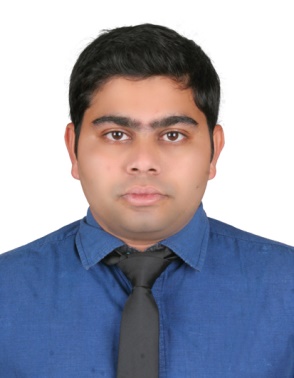   Curriculum Vitae  ShanoorShanoor.225713@2freemail.com     Curriculum Vitae  ShanoorShanoor.225713@2freemail.com     Curriculum Vitae  ShanoorShanoor.225713@2freemail.com     Curriculum Vitae  ShanoorShanoor.225713@2freemail.com     Curriculum Vitae  ShanoorShanoor.225713@2freemail.com     Curriculum Vitae  ShanoorShanoor.225713@2freemail.com     Curriculum Vitae  ShanoorShanoor.225713@2freemail.com   Career Objective:Executive Summary:A senior level Accounting & finance professional, excellent track record in all aspects of Accounting, Auditing and Taxation, seeking a strategic role in a dynamic organization to contribute my accrued skills in achieving tangible and strategic objectives of the organization.A senior level Accounting & finance professional, excellent track record in all aspects of Accounting, Auditing and Taxation, seeking a strategic role in a dynamic organization to contribute my accrued skills in achieving tangible and strategic objectives of the organization.A senior level Accounting & finance professional, excellent track record in all aspects of Accounting, Auditing and Taxation, seeking a strategic role in a dynamic organization to contribute my accrued skills in achieving tangible and strategic objectives of the organization.A senior level Accounting & finance professional, excellent track record in all aspects of Accounting, Auditing and Taxation, seeking a strategic role in a dynamic organization to contribute my accrued skills in achieving tangible and strategic objectives of the organization.A senior level Accounting & finance professional, excellent track record in all aspects of Accounting, Auditing and Taxation, seeking a strategic role in a dynamic organization to contribute my accrued skills in achieving tangible and strategic objectives of the organization.A senior level Accounting & finance professional, excellent track record in all aspects of Accounting, Auditing and Taxation, seeking a strategic role in a dynamic organization to contribute my accrued skills in achieving tangible and strategic objectives of the organization.A senior level Accounting & finance professional, excellent track record in all aspects of Accounting, Auditing and Taxation, seeking a strategic role in a dynamic organization to contribute my accrued skills in achieving tangible and strategic objectives of the organization.A senior level Accounting & finance professional, excellent track record in all aspects of Accounting, Auditing and Taxation, seeking a strategic role in a dynamic organization to contribute my accrued skills in achieving tangible and strategic objectives of the organization.Profile:Nationality:Current Location:Preferred Location:Current Position:Company:Total Experience:Qualification and Certification:Expected Salary:	Visa Status:Joining Male, 29, SingleIndianSharjah, UAEAnywhere in UAEAudit Head (Internal Auditor)Shivaji & Co Chartered Accountants6 years 8 months in Accounts, Auditing And TaxationCA Finalist (The Institute of Chartered Accountants of India)   B Sc (General)NegotiableVisit Visa (Valid up to May 12th 2015) ImmediatelyMale, 29, SingleIndianSharjah, UAEAnywhere in UAEAudit Head (Internal Auditor)Shivaji & Co Chartered Accountants6 years 8 months in Accounts, Auditing And TaxationCA Finalist (The Institute of Chartered Accountants of India)   B Sc (General)NegotiableVisit Visa (Valid up to May 12th 2015) ImmediatelyMale, 29, SingleIndianSharjah, UAEAnywhere in UAEAudit Head (Internal Auditor)Shivaji & Co Chartered Accountants6 years 8 months in Accounts, Auditing And TaxationCA Finalist (The Institute of Chartered Accountants of India)   B Sc (General)NegotiableVisit Visa (Valid up to May 12th 2015) ImmediatelyMale, 29, SingleIndianSharjah, UAEAnywhere in UAEAudit Head (Internal Auditor)Shivaji & Co Chartered Accountants6 years 8 months in Accounts, Auditing And TaxationCA Finalist (The Institute of Chartered Accountants of India)   B Sc (General)NegotiableVisit Visa (Valid up to May 12th 2015) ImmediatelyMale, 29, SingleIndianSharjah, UAEAnywhere in UAEAudit Head (Internal Auditor)Shivaji & Co Chartered Accountants6 years 8 months in Accounts, Auditing And TaxationCA Finalist (The Institute of Chartered Accountants of India)   B Sc (General)NegotiableVisit Visa (Valid up to May 12th 2015) ImmediatelyMale, 29, SingleIndianSharjah, UAEAnywhere in UAEAudit Head (Internal Auditor)Shivaji & Co Chartered Accountants6 years 8 months in Accounts, Auditing And TaxationCA Finalist (The Institute of Chartered Accountants of India)   B Sc (General)NegotiableVisit Visa (Valid up to May 12th 2015) ImmediatelyMale, 29, SingleIndianSharjah, UAEAnywhere in UAEAudit Head (Internal Auditor)Shivaji & Co Chartered Accountants6 years 8 months in Accounts, Auditing And TaxationCA Finalist (The Institute of Chartered Accountants of India)   B Sc (General)NegotiableVisit Visa (Valid up to May 12th 2015) ImmediatelyMale, 29, SingleIndianSharjah, UAEAnywhere in UAEAudit Head (Internal Auditor)Shivaji & Co Chartered Accountants6 years 8 months in Accounts, Auditing And TaxationCA Finalist (The Institute of Chartered Accountants of India)   B Sc (General)NegotiableVisit Visa (Valid up to May 12th 2015) ImmediatelyEXPERTIES EXPERTIES EXPERTIES EXPERTIES EXPERTIES EXPERTIES EXPERTIES EXPERTIES EXPERTIES Finalization of Financial Statements  Financial Management, Cost Controlling and Budgeting Communication, Analytical, Team Building & Leadership, Creative problem solvingIT Skills, Accounting Software, MS OfficeFinalization of Financial Statements  Financial Management, Cost Controlling and Budgeting Communication, Analytical, Team Building & Leadership, Creative problem solvingIT Skills, Accounting Software, MS OfficeFinalization of Financial Statements  Financial Management, Cost Controlling and Budgeting Communication, Analytical, Team Building & Leadership, Creative problem solvingIT Skills, Accounting Software, MS OfficeFinalization of Financial Statements  Financial Management, Cost Controlling and Budgeting Communication, Analytical, Team Building & Leadership, Creative problem solvingIT Skills, Accounting Software, MS OfficeFinalization of Financial Statements  Financial Management, Cost Controlling and Budgeting Communication, Analytical, Team Building & Leadership, Creative problem solvingIT Skills, Accounting Software, MS OfficeFinalization of Financial Statements  Financial Management, Cost Controlling and Budgeting Communication, Analytical, Team Building & Leadership, Creative problem solvingIT Skills, Accounting Software, MS OfficeFinalization of Financial Statements  Financial Management, Cost Controlling and Budgeting Communication, Analytical, Team Building & Leadership, Creative problem solvingIT Skills, Accounting Software, MS OfficeFinalization of Financial Statements  Financial Management, Cost Controlling and Budgeting Communication, Analytical, Team Building & Leadership, Creative problem solvingIT Skills, Accounting Software, MS OfficePROFESSIONAL EXPERIENCEPROFESSIONAL EXPERIENCEPROFESSIONAL EXPERIENCEPROFESSIONAL EXPERIENCEPROFESSIONAL EXPERIENCEPROFESSIONAL EXPERIENCEPROFESSIONAL EXPERIENCEPROFESSIONAL EXPERIENCEPROFESSIONAL EXPERIENCEDesignationArticled Trainee(As a part of CA Curriculum) 2013 February to 2014 September Articled Trainee(As a part of CA Curriculum) 2013 February to 2014 September Articled Trainee(As a part of CA Curriculum) 2013 February to 2014 September Articled Trainee(As a part of CA Curriculum) 2013 February to 2014 September Organization NameShivaji & co Chartered Accountants, Vijayawada, IndiaS&C0……Shivaji & co Chartered Accountants, Vijayawada, IndiaS&C0……Shivaji & co Chartered Accountants, Vijayawada, IndiaS&C0……Shivaji & co Chartered Accountants, Vijayawada, IndiaS&C0……Work DescriptionResponsible for the following Job Description in the organization and report to Chief Auditor Statutory Audits of client companies and compliances as per The Company’s Act Stock Audit and Inventory managementTax Audits of business entities which falls under Income Tax Audit as per Income Tax ActRevenue Audit related to the income and expenditure and there relevance towards bank norms  Cost Audits relating to cost accounts of manufacturing units Cash AuditsBudgeting and ForecastingRisk AuditsProject Financing  Responsible for the following Job Description in the organization and report to Chief Auditor Statutory Audits of client companies and compliances as per The Company’s Act Stock Audit and Inventory managementTax Audits of business entities which falls under Income Tax Audit as per Income Tax ActRevenue Audit related to the income and expenditure and there relevance towards bank norms  Cost Audits relating to cost accounts of manufacturing units Cash AuditsBudgeting and ForecastingRisk AuditsProject Financing  Responsible for the following Job Description in the organization and report to Chief Auditor Statutory Audits of client companies and compliances as per The Company’s Act Stock Audit and Inventory managementTax Audits of business entities which falls under Income Tax Audit as per Income Tax ActRevenue Audit related to the income and expenditure and there relevance towards bank norms  Cost Audits relating to cost accounts of manufacturing units Cash AuditsBudgeting and ForecastingRisk AuditsProject Financing  Responsible for the following Job Description in the organization and report to Chief Auditor Statutory Audits of client companies and compliances as per The Company’s Act Stock Audit and Inventory managementTax Audits of business entities which falls under Income Tax Audit as per Income Tax ActRevenue Audit related to the income and expenditure and there relevance towards bank norms  Cost Audits relating to cost accounts of manufacturing units Cash AuditsBudgeting and ForecastingRisk AuditsProject Financing  Responsible for the following Job Description in the organization and report to Chief Auditor Statutory Audits of client companies and compliances as per The Company’s Act Stock Audit and Inventory managementTax Audits of business entities which falls under Income Tax Audit as per Income Tax ActRevenue Audit related to the income and expenditure and there relevance towards bank norms  Cost Audits relating to cost accounts of manufacturing units Cash AuditsBudgeting and ForecastingRisk AuditsProject Financing  Responsible for the following Job Description in the organization and report to Chief Auditor Statutory Audits of client companies and compliances as per The Company’s Act Stock Audit and Inventory managementTax Audits of business entities which falls under Income Tax Audit as per Income Tax ActRevenue Audit related to the income and expenditure and there relevance towards bank norms  Cost Audits relating to cost accounts of manufacturing units Cash AuditsBudgeting and ForecastingRisk AuditsProject Financing  Responsible for the following Job Description in the organization and report to Chief Auditor Statutory Audits of client companies and compliances as per The Company’s Act Stock Audit and Inventory managementTax Audits of business entities which falls under Income Tax Audit as per Income Tax ActRevenue Audit related to the income and expenditure and there relevance towards bank norms  Cost Audits relating to cost accounts of manufacturing units Cash AuditsBudgeting and ForecastingRisk AuditsProject Financing  Responsible for the following Job Description in the organization and report to Chief Auditor Statutory Audits of client companies and compliances as per The Company’s Act Stock Audit and Inventory managementTax Audits of business entities which falls under Income Tax Audit as per Income Tax ActRevenue Audit related to the income and expenditure and there relevance towards bank norms  Cost Audits relating to cost accounts of manufacturing units Cash AuditsBudgeting and ForecastingRisk AuditsProject Financing  DesignationAccounts Manager(Accounts & Finance) 2009 November to 2013 FebruaryAccounts Manager(Accounts & Finance) 2009 November to 2013 FebruaryOrganization NameSS PublishersSS PublishersSS PublishersSS PublishersSS PublishersSS PublishersSS PublishersSS PublishersWork DescriptionLiaised with External Auditors for successfully completion of audits (Statutory Audit, Cost Audit Revenue Audit and Tax Audit).Preparation of variance report for Actual costs Vs. Production Budgets (Production targets)Preparation of variance report for Actual Revenue  Vs. Budgeted Revenue (Sales targets) Guiding team members for preparation of Financial Statements and various reports for management perusal. Ensuring preparation of monthly age wise receivables and payables report to forecast working capital requirements.Ensure processing of collections from customers and payments to vendors on timely basis.   Functioning as an effective practice steward, including coaching & training professionals to develop a quality team.Prepared  standard operating procedures for Receivables and Payables department.Handling of Customer queries and Internal queries.Ensure that all the daily performance trackers are updated by team members which are used for generation of MIS reports.Liaised with External Auditors for successfully completion of audits (Statutory Audit, Cost Audit Revenue Audit and Tax Audit).Preparation of variance report for Actual costs Vs. Production Budgets (Production targets)Preparation of variance report for Actual Revenue  Vs. Budgeted Revenue (Sales targets) Guiding team members for preparation of Financial Statements and various reports for management perusal. Ensuring preparation of monthly age wise receivables and payables report to forecast working capital requirements.Ensure processing of collections from customers and payments to vendors on timely basis.   Functioning as an effective practice steward, including coaching & training professionals to develop a quality team.Prepared  standard operating procedures for Receivables and Payables department.Handling of Customer queries and Internal queries.Ensure that all the daily performance trackers are updated by team members which are used for generation of MIS reports.Liaised with External Auditors for successfully completion of audits (Statutory Audit, Cost Audit Revenue Audit and Tax Audit).Preparation of variance report for Actual costs Vs. Production Budgets (Production targets)Preparation of variance report for Actual Revenue  Vs. Budgeted Revenue (Sales targets) Guiding team members for preparation of Financial Statements and various reports for management perusal. Ensuring preparation of monthly age wise receivables and payables report to forecast working capital requirements.Ensure processing of collections from customers and payments to vendors on timely basis.   Functioning as an effective practice steward, including coaching & training professionals to develop a quality team.Prepared  standard operating procedures for Receivables and Payables department.Handling of Customer queries and Internal queries.Ensure that all the daily performance trackers are updated by team members which are used for generation of MIS reports.Liaised with External Auditors for successfully completion of audits (Statutory Audit, Cost Audit Revenue Audit and Tax Audit).Preparation of variance report for Actual costs Vs. Production Budgets (Production targets)Preparation of variance report for Actual Revenue  Vs. Budgeted Revenue (Sales targets) Guiding team members for preparation of Financial Statements and various reports for management perusal. Ensuring preparation of monthly age wise receivables and payables report to forecast working capital requirements.Ensure processing of collections from customers and payments to vendors on timely basis.   Functioning as an effective practice steward, including coaching & training professionals to develop a quality team.Prepared  standard operating procedures for Receivables and Payables department.Handling of Customer queries and Internal queries.Ensure that all the daily performance trackers are updated by team members which are used for generation of MIS reports.Liaised with External Auditors for successfully completion of audits (Statutory Audit, Cost Audit Revenue Audit and Tax Audit).Preparation of variance report for Actual costs Vs. Production Budgets (Production targets)Preparation of variance report for Actual Revenue  Vs. Budgeted Revenue (Sales targets) Guiding team members for preparation of Financial Statements and various reports for management perusal. Ensuring preparation of monthly age wise receivables and payables report to forecast working capital requirements.Ensure processing of collections from customers and payments to vendors on timely basis.   Functioning as an effective practice steward, including coaching & training professionals to develop a quality team.Prepared  standard operating procedures for Receivables and Payables department.Handling of Customer queries and Internal queries.Ensure that all the daily performance trackers are updated by team members which are used for generation of MIS reports.Liaised with External Auditors for successfully completion of audits (Statutory Audit, Cost Audit Revenue Audit and Tax Audit).Preparation of variance report for Actual costs Vs. Production Budgets (Production targets)Preparation of variance report for Actual Revenue  Vs. Budgeted Revenue (Sales targets) Guiding team members for preparation of Financial Statements and various reports for management perusal. Ensuring preparation of monthly age wise receivables and payables report to forecast working capital requirements.Ensure processing of collections from customers and payments to vendors on timely basis.   Functioning as an effective practice steward, including coaching & training professionals to develop a quality team.Prepared  standard operating procedures for Receivables and Payables department.Handling of Customer queries and Internal queries.Ensure that all the daily performance trackers are updated by team members which are used for generation of MIS reports.Liaised with External Auditors for successfully completion of audits (Statutory Audit, Cost Audit Revenue Audit and Tax Audit).Preparation of variance report for Actual costs Vs. Production Budgets (Production targets)Preparation of variance report for Actual Revenue  Vs. Budgeted Revenue (Sales targets) Guiding team members for preparation of Financial Statements and various reports for management perusal. Ensuring preparation of monthly age wise receivables and payables report to forecast working capital requirements.Ensure processing of collections from customers and payments to vendors on timely basis.   Functioning as an effective practice steward, including coaching & training professionals to develop a quality team.Prepared  standard operating procedures for Receivables and Payables department.Handling of Customer queries and Internal queries.Ensure that all the daily performance trackers are updated by team members which are used for generation of MIS reports.Liaised with External Auditors for successfully completion of audits (Statutory Audit, Cost Audit Revenue Audit and Tax Audit).Preparation of variance report for Actual costs Vs. Production Budgets (Production targets)Preparation of variance report for Actual Revenue  Vs. Budgeted Revenue (Sales targets) Guiding team members for preparation of Financial Statements and various reports for management perusal. Ensuring preparation of monthly age wise receivables and payables report to forecast working capital requirements.Ensure processing of collections from customers and payments to vendors on timely basis.   Functioning as an effective practice steward, including coaching & training professionals to develop a quality team.Prepared  standard operating procedures for Receivables and Payables department.Handling of Customer queries and Internal queries.Ensure that all the daily performance trackers are updated by team members which are used for generation of MIS reports.DesignationArticled Trainee(As a part of CA Curriculum) 2007 August to 2009 OctoberArticled Trainee(As a part of CA Curriculum) 2007 August to 2009 OctoberArticled Trainee(As a part of CA Curriculum) 2007 August to 2009 OctoberOrganization NameVaraprasad and Associates Chartered Accountants, Hyderabad, India.Varaprasad and Associates Chartered Accountants, Hyderabad, India.Varaprasad and Associates Chartered Accountants, Hyderabad, India.Varaprasad and Associates Chartered Accountants, Hyderabad, India.Varaprasad and Associates Chartered Accountants, Hyderabad, India.Varaprasad and Associates Chartered Accountants, Hyderabad, India.Varaprasad and Associates Chartered Accountants, Hyderabad, India.Varaprasad and Associates Chartered Accountants, Hyderabad, India.Work DescriptionAchievementsResponsible for the following Job Description in the organization and report Chief Auditor Statutory Audits of client companies and compliances as per The Company’s Act Stock Audit and Inventory managementTax Audits of business entities which falls under Income Tax Audit as per Income Tax ActRevenue Audit related to the income and expenditure and there relevance towards bank norms  Cost Audits relating to cost accounts of manufacturing units Cash Audits Budgeting and ForecastingI have been promoted from Accountant to Accounts Manager with in One and Half year due to my extensive knowledge in accounting and auditing fields.Responsible for the following Job Description in the organization and report Chief Auditor Statutory Audits of client companies and compliances as per The Company’s Act Stock Audit and Inventory managementTax Audits of business entities which falls under Income Tax Audit as per Income Tax ActRevenue Audit related to the income and expenditure and there relevance towards bank norms  Cost Audits relating to cost accounts of manufacturing units Cash Audits Budgeting and ForecastingI have been promoted from Accountant to Accounts Manager with in One and Half year due to my extensive knowledge in accounting and auditing fields.Responsible for the following Job Description in the organization and report Chief Auditor Statutory Audits of client companies and compliances as per The Company’s Act Stock Audit and Inventory managementTax Audits of business entities which falls under Income Tax Audit as per Income Tax ActRevenue Audit related to the income and expenditure and there relevance towards bank norms  Cost Audits relating to cost accounts of manufacturing units Cash Audits Budgeting and ForecastingI have been promoted from Accountant to Accounts Manager with in One and Half year due to my extensive knowledge in accounting and auditing fields.Responsible for the following Job Description in the organization and report Chief Auditor Statutory Audits of client companies and compliances as per The Company’s Act Stock Audit and Inventory managementTax Audits of business entities which falls under Income Tax Audit as per Income Tax ActRevenue Audit related to the income and expenditure and there relevance towards bank norms  Cost Audits relating to cost accounts of manufacturing units Cash Audits Budgeting and ForecastingI have been promoted from Accountant to Accounts Manager with in One and Half year due to my extensive knowledge in accounting and auditing fields.Responsible for the following Job Description in the organization and report Chief Auditor Statutory Audits of client companies and compliances as per The Company’s Act Stock Audit and Inventory managementTax Audits of business entities which falls under Income Tax Audit as per Income Tax ActRevenue Audit related to the income and expenditure and there relevance towards bank norms  Cost Audits relating to cost accounts of manufacturing units Cash Audits Budgeting and ForecastingI have been promoted from Accountant to Accounts Manager with in One and Half year due to my extensive knowledge in accounting and auditing fields.Responsible for the following Job Description in the organization and report Chief Auditor Statutory Audits of client companies and compliances as per The Company’s Act Stock Audit and Inventory managementTax Audits of business entities which falls under Income Tax Audit as per Income Tax ActRevenue Audit related to the income and expenditure and there relevance towards bank norms  Cost Audits relating to cost accounts of manufacturing units Cash Audits Budgeting and ForecastingI have been promoted from Accountant to Accounts Manager with in One and Half year due to my extensive knowledge in accounting and auditing fields.Responsible for the following Job Description in the organization and report Chief Auditor Statutory Audits of client companies and compliances as per The Company’s Act Stock Audit and Inventory managementTax Audits of business entities which falls under Income Tax Audit as per Income Tax ActRevenue Audit related to the income and expenditure and there relevance towards bank norms  Cost Audits relating to cost accounts of manufacturing units Cash Audits Budgeting and ForecastingI have been promoted from Accountant to Accounts Manager with in One and Half year due to my extensive knowledge in accounting and auditing fields.Responsible for the following Job Description in the organization and report Chief Auditor Statutory Audits of client companies and compliances as per The Company’s Act Stock Audit and Inventory managementTax Audits of business entities which falls under Income Tax Audit as per Income Tax ActRevenue Audit related to the income and expenditure and there relevance towards bank norms  Cost Audits relating to cost accounts of manufacturing units Cash Audits Budgeting and ForecastingI have been promoted from Accountant to Accounts Manager with in One and Half year due to my extensive knowledge in accounting and auditing fields.EDUCATION / PROFESSIONAL CERTIFICATIONEDUCATION / PROFESSIONAL CERTIFICATIONEDUCATION / PROFESSIONAL CERTIFICATIONEDUCATION / PROFESSIONAL CERTIFICATIONEDUCATION / PROFESSIONAL CERTIFICATIONEDUCATION / PROFESSIONAL CERTIFICATIONEDUCATION / PROFESSIONAL CERTIFICATIONEDUCATION / PROFESSIONAL CERTIFICATIONEDUCATION / PROFESSIONAL CERTIFICATIONProfessional CertificateCA InterCA InterCA InterCA InterCA InterCA InterCA InterCA InterInstitute Institute of Chartered Accountants of IndiaInstitute of Chartered Accountants of IndiaInstitute of Chartered Accountants of IndiaInstitute of Chartered Accountants of IndiaInstitute of Chartered Accountants of IndiaInstitute of Chartered Accountants of IndiaInstitute of Chartered Accountants of IndiaInstitute of Chartered Accountants of IndiaCompletion DateNovember 2012November 2012November 2012November 2012November 2012November 2012November 2012November 2012DegreeB Sc ( General) B Sc ( General) B Sc ( General) B Sc ( General) B Sc ( General) B Sc ( General) B Sc ( General) B Sc ( General) InstitutionKakathiya University , IndiaKakathiya University , IndiaKakathiya University , IndiaKakathiya University , IndiaKakathiya University , IndiaKakathiya University , IndiaKakathiya University , IndiaKakathiya University , IndiaCompletion Date20072007200720072007200720072007Trainings & Skills Trainings & Skills Trainings & Skills Trainings & Skills Trainings & Skills Trainings & Skills Trainings & Skills Trainings & Skills Trainings & Skills Computer Software  Tally9, and Microsoft office (word, Excel, PowerPoint and outlookSAP FICO Advanced - End User Tally9, and Microsoft office (word, Excel, PowerPoint and outlookSAP FICO Advanced - End User Tally9, and Microsoft office (word, Excel, PowerPoint and outlookSAP FICO Advanced - End User Tally9, and Microsoft office (word, Excel, PowerPoint and outlookSAP FICO Advanced - End User Tally9, and Microsoft office (word, Excel, PowerPoint and outlookSAP FICO Advanced - End User Tally9, and Microsoft office (word, Excel, PowerPoint and outlookSAP FICO Advanced - End User Tally9, and Microsoft office (word, Excel, PowerPoint and outlookSAP FICO Advanced - End User Tally9, and Microsoft office (word, Excel, PowerPoint and outlookSAP FICO Advanced - End UserLanguages  Languages  Languages  Languages  Languages  Languages  Languages  Languages  Languages  English : Fluent ( Read , Write and Speak)English : Fluent ( Read , Write and Speak)English : Fluent ( Read , Write and Speak)English : Fluent ( Read , Write and Speak)English : Fluent ( Read , Write and Speak)English : Fluent ( Read , Write and Speak)English : Fluent ( Read , Write and Speak)English : Fluent ( Read , Write and Speak)Hindi    : Fluent ( Read, Write and Speak)   Hindi    : Fluent ( Read, Write and Speak)   Hindi    : Fluent ( Read, Write and Speak)   Hindi    : Fluent ( Read, Write and Speak)   Hindi    : Fluent ( Read, Write and Speak)   Hindi    : Fluent ( Read, Write and Speak)   Hindi    : Fluent ( Read, Write and Speak)   Hindi    : Fluent ( Read, Write and Speak)   